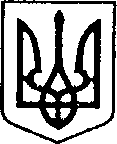 УКРАЇНАЧЕРНІГІВСЬКА ОБЛАСТЬН І Ж И Н С Ь К А    М І С Ь К А    Р А Д А65 сесія VII скликанняР І Ш Е Н Н Явід «24» грудня  2019 р.	         м. Ніжин	                              № 47-65/2019Про внесення змін до Статуту та затвердження Статуту комунального некомерційного підприємства«Ніжинський міський центр первинної медико-санітарної допомоги» Ніжинської міської ради 	
Чернігівської області у новій редакції  Відповідно до статей 25, 26, 42, 59, 73 Закону України «Про місцеве самоврядування в Україні», Законів України «Основи законодавства України про охорону здоров’я», «Про внесення змін до деяких законодавчих актів України щодо удосконалення законодавства з питань діяльності закладів охорони здоров’я», «Про державні фінансові гарантії медичного обслуговування населення», Регламенту Ніжинської міської ради Чернігівської області, затвердженого рішенням Ніжинської міської ради від 24 листопада 2015 року №1-2/2015 (із змінами), у зв’язку з внесенням змін до Довідника кваліфікаційних характеристик професій працівників. Випуск 78 "Охорона здоров'я" наказом МОЗ від 31.10.2018 року № 1977 «Про внесення змін до Довідника кваліфікаційних характеристик працівників. Випуск 78 «Охорона здоров’я», міська рада вирішила:Внести зміни до Статуту комунального некомерційного підприємства «Ніжинський міський центр первинної медико-санітарної допомоги» Ніжинської міської ради Чернігівської області, замінивши посаду «директор (головний лікар)» на «директор».Затвердити Статут комунального некомерційного підприємства «Ніжинський міський центр первинної медико-санітарної допомоги» Ніжинської міської ради Чернігівської області у новій редакції (додається). Уповноважити секретаря Ніжинської міської ради Салогуба В.В. підписати Статут комунального некомерційного підприємства «Ніжинський міський центр первинної медико-санітарної допомоги» Ніжинської міської ради Чернігівської області у новій редакції.Директору (головному лікарю) комунального некомерційного підприємства «Ніжинський міський центр первинної медико-санітарної допомоги» Ніжинської міської ради Чернігівської області Калініченко О.А. подати документи на державну реєстрацію Статуту комунального некомерційного підприємства «Ніжинський міський центр первинної медико-санітарної допомоги» Ніжинської міської ради Чернігівської області у новій редакції.5. Начальнику відділу з питань організації діяльності Ніжинської міської ради та її виконавчого комітету Долі О.В. забезпечити оприлюднення даного рішення на сайті Ніжинської міської ради протягом п’яти робочих днів з дня його прийняття.6. Організацію виконання даного рішення покласти на заступника міського голови з питань діяльності виконавчих органів ради Дзюбу С.П. та директора (головного лікаря) комунального некомерційного підприємства «Ніжинський міський центр первинної медико-санітарної допомоги» Ніжинської міської ради Чернігівської області Калініченко О.А. 7. Контроль за виконанням рішення покласти на постійну депутатську комісію з питань соціального захисту населення, освіти, охорони здоров’я, культури, сім’ї та молоді, фізичної культури і спорту (Король В.С.)Міський голова          	                                  				        А.В. ЛінникВізують: Начальник відділу юридично – кадровогозабезпечення апарату виконавчого  комітету Ніжинської міської ради  							  В.О. ЛегаЗаступник міського голови з питань діяльності виконавчих 	органів ради           				  С.П. Дзюба Секретар Ніжинської міської ради                                             	В.В. СалогубНачальник відділу адміністративно - дозвільних процедур	В.М. Градобик Голова постійної комісії міської ради зз соціального захисту населення,освіти, охорони здоров’я, культури, сім’ї тамолоді,фізичної культури і спорту                                           	  В.С. КорольГолова постійної депутатської комісії зпитань регламенту, депутатської 	
діяльності та етикету, законності, 	
правопорядку, антикорупційної політики, 	
свободи слова та зв’язків з громадськістю                              	О.В. Щербак Затверджено рішення Ніжинської міської ради Чернігівської області№ 47-65/2019 від 24.12.2019С Т А Т У ТКомунального некомерційного підприємства ’’Ніжинський міський центр первинної медико-санітарної допомоги’’ Ніжинської міської ради Чернігівської області (ідентифікаційний код в ЄДРПОУ 38860563)(Нова  редакція)м.Ніжин20191. ЗАГАЛЬНІ ПОЛОЖЕННЯ1.1.  Комунальне некомерційне підприємство ‘’Ніжинський міський центр первинної медико-санітарної допомоги’’ Ніжинської міської ради Чернігівської області (надалі – Підприємство) є закладом охорони здоров’я – комунальним унітарним некомерційним підприємством, що надає медичну допомогу будь-яким особам в порядку та на умовах, встановлених законодавством України та цим Статутом, а також вживає заходи з профілактики захворювань населення та підтримання громадського здоров’я. 1.2.  Підприємство створене за рішенням Ніжинської міської ради Чернігівської області (надалі – Засновник) №16-43 від 26 вересня 2018р., відповідно до Закону України ‘’Про місцеве самоврядування в Україні’’ шляхом перетворення Комунального закладу ‘’Ніжинський міський центр первинної медико-санітарної допомоги’’ у комунальне некомерційне підприємство. Майно Підприємства є власністю Ніжинської міської обֹ’єднаної територіальної громади, яку представляє Ніжинська міська рада Чернігівської області згідно з Законом України “Про місцеве самоврядування в Україні”.Підприємство є правонаступником усього майна, всіх прав та обов’язків Комунального закладу ‘’Ніжинський міський центр первинної медико-санітарної допомоги’’.1.3.  Підприємство створене на базі майна Ніжинської міської обֹ’єднаної територіальної громади, яку представляє Ніжинська міська рада Чернігівської області.1.4.  Засновником, власником та органом управління майном Підприємства є Ніжинська міська обֹ’єднана територіальна громада в особі Ніжинської міської ради Чернігівської області (надалі – Засновник). Підприємство є підпорядкованим, підзвітним та підконтрольним Засновнику.1.5.  Підприємство здійснює господарську некомерційну діяльність, спрямовану на досягнення соціальних та інших результатів без мети одержання прибутку.1.6. Забороняється розподіл отриманих доходів (прибутків) Підприємства або їх частини серед засновників (учасників), працівників комунального підприємства (крім оплати їхньої праці, нарахування єдиного соціального внеску), членів органів управління та інших пов’язаних з ними осіб.1.7. Не вважається розподілом доходів Підприємства, в розумінні п. 1.6 Статуту, використання Підприємством власних доходів (прибутків) виключно для фінансування видатків на утримання такої неприбуткової організації, реалізації мети (цілей, завдань) та напрямів діяльності, визначених Статутом.1.8. Підприємство у своїй діяльності керується Конституцією України, Господарським та Цивільним Кодексами України, законами України, постановами Верховної Ради України, актами Президента України та Кабінету Міністрів України, загальнообов’язковими для всіх закладів охорони здоров’я наказів та інструкцій Міністерства охорони здоров’я України, загальнообов’язковими нормативними актами інших центральних органів виконавчої влади, відповідних рішень місцевих органів виконавчої влади і органів місцевого самоврядування та цим Статутом.2. НАЙМЕНУВАННЯ ТА МІСЦЕЗНАХОДЖЕННЯ2.1.	Найменування:2.1.1.	Повне найменування Підприємства – Комунальне некомерційне підприємство ‘’Ніжинський міський центр первинної медико-санітарної допомоги’’ Ніжинської міської ради Чернігівської області.2.1.2.	Скорочене найменування Підприємства: – КНП ‘’Ніжинський міський ЦПМСД’’ НМР ЧО. 2.2.	Місцезнаходження Підприємства: 16600, Чернігівська область, місто Ніжин, вулиця Успенська, будинок 2.3. МЕТА ТА ПРЕДМЕТ ДІЯЛЬНОСТІ3.1. Основною метою створення Підприємства є надання первинної медичної допомоги та здійснення управління медичним обслуговуванням населення, а також вжиття заходів з профілактики захворювань населення та підтримки громадського здоров’я. 3.2. Відповідно до поставленої мети предметом діяльності Підприємства є:медична практика з надання первинної та інших видів медичної допомоги населенню;забезпечення права громадян на вільний вибір лікаря з надання первинної медичної  допомоги у визначеному законодавством порядку;організація надання первинної медичної допомоги у визначеному законодавством порядку, в тому числі надання невідкладної медичної допомоги в разі гострого розладу фізичного чи психічного здоров’я пацієнтам, які не потребують екстреної, вторинної (спеціалізованої) або третинної (високоспеціалізованої) медичної допомоги;проведення профілактичних щеплень;планування, організація, участь та контроль за проведенням профілактичних оглядів та диспансеризації населення, здійснення профілактичних заходів, у тому числі безперервне відстеження стану здоров’я пацієнта з метою своєчасної профілактики, діагностики та забезпечення лікування хвороб, травм, отруєнь, патологічних, фізіологічних (під час вагітності) станів;консультації щодо профілактики, діагностики, лікування хвороб, травм, отруєнь, патологічних, фізіологічних (під час вагітності) станів, а також щодо ведення здорового способу життя;взаємодія з суб’єктами надання вторинної (спеціалізованої) та третинної (високоспеціалізованої) медичної допомоги з метою своєчасного діагностування та забезпечення дієвого лікування хвороб, травм, отруєнь, патологічних, фізіологічних (під час вагітності) станів з урахуванням особливостей стану здоров’я пацієнта;організація відбору та спрямування хворих на консультацію та лікування до закладів охорони здоров’я та установ, що надають вторинну (спеціалізовану) та третинну (високоспеціалізовану) медичну допомогу, а також відбору хворих на санаторно-курортне лікування та реабілітацію у визначеному законодавством порядку;забезпечення дотримання міжнародних принципів доказової медицини та галузевих стандартів у сфері охорони здоров’я;упровадження нових форм та методів профілактики, діагностики, лікування та реабілітації захворювань та станів;проведення експертизи тимчасової непрацездатності, видача  листків непрацездатності та контроль за видачею листків непрацездатності;направлення на медико-соціальну експертизу осіб зі стійкою втратою працездатності;участь у проведенні інформаційної та освітньо–роз’яснювальної роботи серед населення щодо формування здорового способу життя;участь у державних та регіональних програмах щодо організації пільгового забезпечення лікарськими засобами, вакцинами, виробами медичного призначення  населення у визначеному законодавством порядку та відповідно до фінансового бюджетного забезпечення галузі охорони здоров’я; участь у державних та регіональних програмах щодо скринінгових обстежень, профілактики, діагностики та лікування окремих захворювань у порядку, визначеному відповідними програмами та законодавством;участь у визначенні проблемних питань надання первинної медичної допомоги населенню у Ніжинській міській обֹ’єднаній територіальній громаді, шляхів їх вирішення;надання пропозицій органам місцевого самоврядування щодо розробки планів розвитку первинної медичної допомоги населенню Ніжинської міської обֹ’єднаної територіальної громади;медична практика;визначення потреби структурних підрозділів Підприємства та населення у лікарських засобах, виробах медичного призначення, медичному обладнанні та транспортних засобах для забезпечення населення доступною, своєчасною та якісною медичною допомогою;моніторинг забезпечення та раціональне використання лікарських засобів, виробів медичного призначення, медичного обладнання та транспортних засобів;забезпечення підготовки, перепідготовки та підвищення кваліфікації працівників Підприємства;зберігання, перевезення, придбання, пересилання, відпуск, використання, знищення наркотичних засобів, психотропних речовин, їх аналогів та прекурсорів, замісників їх аналогів, отруйних та сильнодіючих речовин (засобів) згідно з вимогами чинного законодавства України;залучення медичних працівників для надання первинної медико-санітарної допомоги, в тому числі залучення лікарів, що працюють як фізичні особи – підприємці за цивільно-правовими договорами, підтримка професійного розвитку медичних працівників для надання якісних послуг;закупівля, зберігання та використання ресурсів, необхідних для надання медичних послуг, зокрема лікарських засобів (у т.ч. наркотичних засобів та прекурсорів), обладнання та інвентарю;координація діяльності лікарів із надання первинної медичної допомоги з іншими суб’єктами надання медичної допомоги, зокрема закладами вторинної та третинної медичної допомоги, санаторіїв, а також з іншими службами, що опікуються добробутом населення, зокрема соціальна служба, та правоохоронними органами;надання платних послуг з медичного обслуговування населення відповідно до чинного законодавства України;надання елементів паліативної допомоги пацієнтам на останніх стадіях перебігу невиліковних захворювань, яка включає комплекс заходів, спрямованих на полегшення фізичних та емоційних страждань пацієнтів, моральну підтримку членів їх сімей;надання будь-яких інших послуг не заборонених чинним законодавством України  фізичним особам та суб’єктам господарювання (юридичним особам, фізичним особам-підприємцям);організація та проведення з’їздів, конгресів, симпозіумів, науково-практичних конференцій, наукових  форумів, круглих столів, семінарів, тощо;інші функції, що випливають із покладених на Підприємство завдань.3.3. Підприємство може бути клінічною базою вищих медичних навчальних закладів усіх рівнів акредитації та закладів післядипломної освіти.4. ПРАВОВИЙ СТАТУС4.1. Підприємство є юридичною особою публічного права. Права та обов’язки юридичної особи Підприємство набуває з дня його державної реєстрації.4.2. Підприємство користується закріпленим за ним комунальним майном, що є власністю Ніжинської міської обֹ’єднаної територіальної громади, на праві оперативного управління.4.3. Підприємство здійснює некомерційну господарську діяльність, організовує свою діяльність відповідно до Фінансового плану, затвердженого виконавчим комітетом Ніжинської міської ради, самостійно організовує виробництво продукції (робіт, послуг) і реалізує її за цінами (тарифами), що визначаються в порядку, встановленому законодавством.4.4. Збитки, завдані Підприємству внаслідок виконання рішень органів державної влади чи органів місцевого самоврядування, які було визнано судом неконституційними або недійсними, підлягають відшкодуванню зазначеними органами добровільно або за рішенням суду.4.5. Для здійснення господарської некомерційної діяльності Підприємство залучає і використовує матеріально-технічні, фінансові, трудові та інші види ресурсів, використання яких не заборонено законодавством.4.6. Підприємство має самостійний баланс, рахунки в Державному казначействі України, в установах банків, круглу печатку зі своїм найменуванням, штампи, а також бланки з власними реквізитами.4.7. Підприємство має право укладати угоди (договори), набувати майнових та особистих немайнових прав, нести обов’язки, бути особою, яка бере участь у справі, що розглядається в судах України, міжнародних та третейських судах.4.8. Підприємство самостійно визначає свою організаційну структуру, встановлює чисельність і затверджує штатний розпис.4.9. Підприємство надає медичні послуги на підставі ліцензії на медичну практику. Підприємство має право здійснювати лише ті види медичної практики, які дозволені органом ліцензування при видачі ліцензії на медичну практику.5. СТАТУТНИЙ КАПІТАЛ. МАЙНО ТА ФІНАНСУВАННЯ5.1. Майно Підприємства є комунальною власністю і закріплюється за ним на праві оперативного управління. Майно Підприємства становлять необоротні та оборотні активи (основні засоби, нематеріальні активи,  грошові кошти, запаси а також інші цінності, передані йому Засновником), вартість яких відображається у самостійному балансі Підприємства.5.2. Підприємство не має право відчужувати або іншим способом розпоряджатись закріпленим за ним майном, що належить до основних фондів без попередньої згоди Засновника. Підприємство не має права безоплатно передавати належне йому майно третім особам (юридичним чи фізичним особам) крім випадків, прямо передбачених законодавством. Усі питання, які стосуються відмови від права на земельну ділянку, що знаходиться на балансі Підприємства або її відчуження, вирішуються виключно Засновником.5.3. Джерелами формування майна та коштів Підприємства є:5.3.1. Комунальне майно, передане Підприємству відповідно до рішення про його створення;5.3.2. Кошти бюджету громади (бюджетні кошти);5.3.3. Власні надходження Підприємства:- кошти від здачі  (за рішенням Засновника) в оренду  майна, закріпленого на праві оперативного управління; -  кошти та інше майно, одержані від реалізації продукції, робіт, послуг);- кошти, одержані від Орендарів приміщень та Співкористувачів мереж електро-, тепло- та газопостачання як компенсація витрат Підприємства на оплату за енергоносії та за утримання приміщень;5.3.4. Цільові кошти;5.3.5. Кошти, отримані за договорами з центральним органом виконавчої влади, що реалізує державну політику у сфері державних фінансових гарантій медичного обслуговування населення;5.3.6. Кредити банків;5.3.7. Майно, придбане у інших юридичних або фізичних осіб;5.3.8. Майно, що надходить безоплатно або у вигляді безповоротної фінансової допомоги чи добровільних благодійних внесків, пожертвувань юридичних і фізичних осіб; надходження коштів на виконання програм соціально-економічного розвитку регіону, програм розвитку медичної галузі;5.3.9. Майно та кошти, отримані з інших джерел, не заборонених чинним законодавством України;5.3.10. Інші джерела, не заборонені законодавством.Вилучення майна Підприємства може мати місце лише у випадках, передбачених чинним законодавством України.5.4. Статутний капітал Підприємства становить 1000,00 грн. (Одна тисяча гривень 00 коп.).5.5. Підприємство може одержувати кредити для виконання статутних завдань за погодженням з  Засновником.5.6. Підприємство самостійно здійснює оперативний, бухгалтерський облік, веде статистичну, бухгалтерську та медичну звітність і подає її органам, уповноваженим здійснювати контроль за відповідними напрямами діяльності Підприємства у визначеному законодавством порядку.5.7. Власні надходження Підприємства використовуються відповідно до чинного законодавства України.6. ПРАВА ТА ОБОВ’ЯЗКИ6.1. Підприємство має право:6.1.1. Звертатися у порядку, передбаченому законодавством, до центральних та місцевих органів виконавчої влади, органів місцевого самоврядування, а також підприємств і організацій незалежно від форм власності та підпорядкування, для отримання інформації та матеріалів, необхідних для виконання покладених на Підприємство завдань.6.1.2. Самостійно планувати, організовувати і здійснювати свою статутну діяльність, визначати основні напрямки свого розвитку відповідно до своїх завдань і цілей, у тому числі спрямовувати отримані від господарської діяльності кошти на утримання Підприємства та його матеріально-технічне забезпечення.6.1.3. Укладати господарські угоди з підприємствами, установами, організаціями незалежно від форм власності та підпорядкування, фізичними особами-підприємцями а також фізичними особами відповідно до законодавства. Здійснювати співробітництво з іноземними організаціями відповідно до законодавства.6.1.4. Самостійно визначати напрямки використання грошових коштів у порядку, визначеному чинним законодавством України, враховуючи норми Статуту.6.1.5. Здійснювати власне будівництво, реконструкцію, капітальний та поточний ремонт основних фондів, придбання основних фондів у визначеному законодавством порядку. 6.1.6. Залучати підприємства, установи, організації та фізичних осіб-підприємців для реалізації своїх статутних завдань у визначеному законодавством порядку.6.1.7. Співпрацювати з іншими закладами охорони здоров’я, науковими установами та фізичними особами-підприємцями.6.1.8. Надавати консультативну допомогу з питань, що належать до його компетенції, спеціалістам інших закладів охорони здоров’я за їх запитом.6.1.9. Створювати структурні підрозділи Підприємства відповідно до чинного законодавства України.6.1.10. Здійснювати інші права, що не суперечать чинному законодавству. 6.2. Підприємство:6.2.1. Створює належні умови для високопродуктивної праці, забезпечує додержання законодавства про працю, правил та норм охорони праці, техніки безпеки, соціального страхування.6.2.4. Здійснює бухгалтерський облік, веде фінансову та статистичну звітність згідно з законодавством. 6.3. Обов’язки Підприємства:6.3.1. Керуватись у своїй діяльності Конституцією України, законами України, актами Президента України та Кабінету Міністрів України, нормативно-правовими актами Міністерства охорони здоров’я України, іншими нормативно-правовими актами та цим Статутом.6.3.2. Планувати свою діяльність з метою забезпечення належного та якісного медичного обслуговування  населення. 6.3.3. Створювати для працівників належні і безпечні умови праці, забезпечувати додержання чинного законодавства України про працю, правил та норм охорони праці, техніки безпеки, соціального страхування. 6.3.4. Забезпечувати своєчасну сплату податкових та інших обов’язкових платежів з урахуванням своєї статутної діяльності та відповідно до чинного законодавства України.6.3.5. Розробляти та реалізовувати кадрову політику, контролювати підвищення кваліфікації працівників.6.3.6. Акумулювати власні надходження та витрачати їх з метою забезпечення діяльності Підприємства відповідно до чинного законодавства України та цього Статуту.7. УПРАВЛІННЯ ПІДПРИЄМСТВОМ7.1. Управління Підприємством здійснює Ніжинська міська рада (Засновник).7.2. Поточне керівництво (оперативне управління) Підприємством здійснює Директор, який призначається на посаду і звільняється розпорядженням міського голови відповідно до порядку, визначеного чинним законодавством, та який відповідає кваліфікаційним вимогам. Строк найму, права, обов’язки і відповідальність Директора, умови його матеріального забезпечення, інші умови найму визначаються контрактом.Наглядова рада Підприємства (у разі її утворення) контролює та спрямовує діяльність керівника Підприємства. Порядок утворення Наглядової ради, організація діяльності та ліквідації наглядової ради та її комітетів, порядок призначення членів наглядової ради затверджується рішенням Засновника.7.3. Засновник (Власник):7.3.1. Визначає головні напрямки діяльності Підприємства, затверджує плани діяльності та звіти про його виконання;7.3.2. Затверджує Статут Підприємства та зміни до нього.7.3.3. Погоджує Підприємству договори про спільну діяльність, за якими використовується нерухоме майно, що перебуває в його оперативному управлінні, кредитні договори та договори застави.7.3.4. Здійснює контроль за ефективністю використання майна, що є власністю Ніжинської міської обֹ’єднаної територіальної громади та закріплене за Підприємством на праві оперативного управління;7.3.5. Приймає рішення про реорганізацію та ліквідацію Підприємства, призначає ліквідаційну комісію, комісію з припинення, затверджує ліквідаційний баланс.7.4. Виконавчий комітет Ніжинської міської ради Чернігівської області укладає з Підприємством договори про надання медичного обслуговування за рахунок коштів місцевого бюджету, затверджує Фінансовий план Підприємства та контролює його виконання.7.5. Директор Підприємства:7.5.1. Діє без довіреності від імені Підприємства, представляє його інтереси в органах державної влади і органах місцевого самоврядування, інших органах, у відносинах з іншими юридичними та фізичними особами, підписує від його імені документи та видає довіреності та делегує право підпису документів іншим посадовим особам Підприємства, укладає договори, відкриває в органах Державної казначейської служби України та установах банків поточні та інші рахунки.7.5.2. Самостійно вирішує питання діяльності Підприємства за винятком тих, що віднесені законодавством та цим Статутом до компетенції Засновника.7.5.3. Організовує роботу Підприємства щодо надання населенню медичної допомоги, згідно з вимогами нормативно-правових актів.7.5.4. Несе відповідальність за формування та виконання Фінансового плану і плану розвитку Підприємства, результати його господарської діяльності, виконання показників ефективності діяльності Підприємства, якість послуг, що надаються Підприємством, використання наданого на праві оперативного управління Підприємству майна спільної власності територіальних громад і доходу згідно з вимогами законодавства, цього Статуту та укладених Підприємством договорів.7.5.5. Користується правом розпорядження майном та коштами Підприємства відповідно до законодавства та цього Статуту. Забезпечує ефективне використання і збереження закріпленого за Підприємством на праві оперативного управління майна. 7.5.6. У межах своєї компетенції видає накази та інші акти, дає вказівки, обов’язкові для всіх підрозділів та працівників Підприємства.7.5.7. Забезпечує контроль за веденням та зберіганням медичної, іншої документації.7.5.8. У строки і в порядку, встановлені законодавством, повідомляє відповідні органи про будь-які зміни в даних про Підприємство, внесення яких до Єдиного державного реєстру юридичних осіб, фізичних осіб-підприємців та громадських формувань є обов’язковим.7.5.9. Подає в установленому порядку Засновнику квартальну, річну, фінансову та іншу звітність Підприємства, зокрема щорічно до 01 лютого надає Засновнику бухгалтерську та статистичну звітність, інформацію про рух основних засобів, за запитом Засновника надає звіт про оренду майна, а також інформацію про наявність вільних площ, придатних для надання в оренду.7.5.10. Приймає рішення про прийняття на роботу, звільнення з роботи працівників Підприємства, а також інші, передбачені законодавством про працю рішення в сфері трудових відносин, укладає трудові договори з працівниками Підприємства. Забезпечує раціональний добір кадрів, дотримання працівниками правил внутрішнього трудового розпорядку. Створює умови підвищення фахового і кваліфікаційного рівня працівників згідно із затвердженим в установленому порядку штатним розписом.7.5.11. Забезпечує проведення колективних переговорів, укладення Колективного договору в порядку, визначеному законодавством України.7.5.12. Призначає на посаду та звільняє з посади своїх заступників і головного бухгалтера Підприємства. Призначає на посади та звільняє керівників структурних підрозділів, інших працівників.7.5.13. Забезпечує дотримання на Підприємстві вимог законодавства про охорону праці, санітарно-гігієнічних та протипожежних норм і правил, створення належних умов праці.7.5.14. Вживає заходи до своєчасної та в повному обсязі виплати заробітної плати, а також передбачених законодавством податків, зборів та інших обов’язкових платежів.7.5.15. Несе відповідальність за збитки, завдані Підприємству з вини Директора Підприємства в порядку, визначеному законодавством.7.5.16. Затверджує Положення про структурні підрозділи Підприємства, інші положення та порядки, що мають системний характер, зокрема:- Положення про преміювання працівників за підсумками роботи Підприємства;- Порядок надходження і використання коштів, отриманих як благодійні внески, гранти та дарунки;- порядок приймання, зберігання, відпуску та обліку лікарських засобів та медичних виробів.7.5.17. При укладанні Засновником договорів оренди майна (яке передано в оперативне управління Підприємству)  виступає  однією із сторін договору оренди (як Балансоутримувач майна).7.5.18. Вирішує інші питання, віднесені до компетенції Директора Підприємства згідно із законодавством, цим Статутом, контрактом між Засновником і Директором Підприємства.7.6. З метою сприяння діяльності на Підприємстві може бути створена Опікунська Рада. Діяльність, склад та інші питання щодо Опікунської Ради регулюється Положенням, яке затверджується наказом Директора. 7.7. Директор Підприємства та головний бухгалтер несуть персональну відповідальність за додержання порядку ведення і достовірність обліку та статистичної звітності у встановленому законодавством порядку.7.8. У разі відсутності Директора Підприємства або неможливості виконувати свої обов’язки з інших причин, обов’язки виконує заступник Директора чи інша особа згідно з функціональними (посадовими) обов’язками.8. ОРГАНІЗАЦІЙНА СТРУКТУРА ПІДПРИЄМСТВА8.1. Структура Підприємства включає:8.1.1. Адміністративно-управлінський апарат.8.1.2. Обслуговуючо-допоміжний (господарчий) підрозділ .8.1.3. Лікувально-профілактичні підрозділи (амбулаторії,  фельдшерські пункти, медичні пункти). 8.2. Структура Підприємства, порядок внутрішньої організації та сфери діяльності структурних підрозділів Підприємства затверджуються Директором Підприємства.8.3. Функціональні обов’язки та посадові інструкції працівників Підприємства затверджуються його Директором.8.4. Штатну чисельність Підприємства Директор визначає на підставі Фінансового плану Підприємства, погодженого в установленому законодавством та цим Статутом порядку з урахуванням необхідності створення відповідних умов для забезпечення належної доступності та якості медичної допомоги.9. ПОВНОВАЖЕННЯ ТРУДОВОГО КОЛЕКТИВУ9.1. Працівники Підприємства мають право брати участь в управлінні Підприємством через загальні збори трудового колективу, професійні спілки, які діють у трудовому колективі, Спостережну раду, інші органи, уповноважені трудовим колективом на представництво, вносити пропозиції щодо поліпшення роботи Підприємства, а також з питань соціально-культурного і побутового обслуговування.Представники первинної профспілкової організації, представляють інтереси працівників в органах управління Підприємства відповідно до законодавства.Підприємство зобов’язане створювати умови, які б забезпечували участь працівників у його управлінні.9.2. Трудовий колектив Підприємства складається з усіх працівників, які своєю працею беруть участь у його діяльності на основі трудового договору (контракту, угоди) або інших форм, що регулюють трудові відносини працівника з Підприємством.9.3. До складу органів, через які трудовий колектив реалізує своє право на участь в управлінні Підприємством, не може обиратися Директор Підприємства. Повноваження цих органів визначаються законодавством.9.4. Виробничі, трудові та соціальні відносини трудового колективу з адміністрацією Підприємства регулюються Колективним договором.9.5. Право укладання Колективного договору надається Директору Підприємства, а від імені трудового колективу – уповноваженому ним органу.Сторони Колективного договору звітують на загальних зборах колективу не менш ніж один раз на рік.9.6. Питання щодо поліпшення умов праці, життя і здоров’я, гарантії обов’язкового медичного страхування працівників Підприємства та їх сімей, а також інші питання соціального розвитку вирішуються трудовим колективом відповідно до законодавства, цього Статуту та Колективного договору.9.7. Джерелом коштів на оплату праці працівників Підприємства є кошти, отримані в результаті його господарської некомерційної діяльності.Форми і системи оплати праці, норми праці, розцінки, тарифні ставки, схеми посадових окладів, умови запровадження та розміри надбавок, доплат, премій, винагород та інших заохочувальних, компенсаційних і гарантійних виплат встановлюються у Колективному договорі з дотриманням норм і гарантій, передбачених законодавством, Генеральною та Галузевою угодами.Мінімальна заробітна плата працівників не може бути нижчою від встановленого законодавством мінімального розміру заробітної плати.Умови оплати праці та матеріального забезпечення Директора Підприємства визначаються контрактом.9.8. Працівники Підприємства провадять свою діяльність відповідно до Статуту, Колективного договору та посадових інструкцій згідно з законодавством.10. КОНТРОЛЬ ТА ПЕРЕВІРКА ДІЯЛЬНОСТІ10.1. Пiдприємство самостійно здiйснює оперативний та бухгалтерський облiк результатiв своєї дiяльностi та веде обробку та облiк персональних даних працiвникiв, а також веде юридичну, фiнансову та кадрову звiтнiсть. Порядок ведення бухгалтерського обліку та облiку персональних даних, статистичної, фiнансової та кадрової звiтностi визначається чинним законодавством України.10.2. Пiдприємство несе вiдповiдальнiсть за своєчасне i достовiрне подання передбачених форм звiтностi вiдповiдним органам.10.3. Контроль за фiнансово-господарською дiяльнiстю Пiдприємства здiйснюють вiдповiднi державнi органи в межах їх повноважень та встановленого чинним законодавством України порядку.10.4. Засновник має право здiйснювати контроль фiнансово-господарської дiяльностi Пiдприємства та контроль за якiстю i обсягом надання медичної допомоги.  Пiдприємство подає Засновнику, за його вимогою, бухгалтерський звiт та iншу документацiю, яка стосується фiнансово-господарської, кадрової, медичної дiяльностi.10.5. Контроль якості надання медичної допомоги хворим на Підприємстві здійснюється шляхом експертизи відповідності якості наданої медичної допомоги міжнародним принципам доказової медицини, вимогам галузевим стандартам в сфері охорони здоров’я та законодавству.11. ПРИПИНЕННЯ ДІЯЛЬНОСТІ11.1. Припинення діяльності Підприємства здійснюється шляхом його реорганізації (злиття, приєднання, поділу, перетворення) або ліквідації – за рішенням Засновника, а у випадках, передбачених законодавством України, – за рішенням суду або відповідних органів державної влади.11.2. У разі припинення Підприємства (ліквідації, злиття, поділу, приєднання або перетворення) усі активи Підприємства передаються одній або кільком неприбутковим організаціям відповідного виду або зараховуються до доходу бюджету.11.3. Ліквідація Підприємства здійснюється ліквідаційною комісією, яка утворюється Засновником або за рішенням суду. 11.4. Порядок і строки проведення ліквідації, а також строк для пред’явлення вимог кредиторами, що не може бути меншим ніж два місяці з дня опублікування рішення про ліквідацію, визначаються органом, який прийняв рішення про ліквідацію.11.5. Ліквідаційна комісія розміщує у друкованих засобах масової інформації повідомлення про припинення юридичної особи та про порядок і строк заявлення кредиторами вимог до неї, а наявних (відомих) кредиторів повідомляє особисто в письмовій формі у визначені законодавством строки.Одночасно ліквідаційна комісія вживає усіх необхідних заходів зі стягнення дебіторської заборгованості Підприємства.11.6. З моменту призначення ліквідаційної комісії до неї переходять повноваження з управління Підприємством. Ліквідаційна комісія складає ліквідаційний баланс та подає його органу, який призначив ліквідаційну комісію. Достовірність та повнота ліквідаційного балансу повинні бути перевірені в установленому законодавством порядку.Ліквідаційна комісія виступає в суді від імені Підприємства, що ліквідується.11.7. Черговість та порядок задоволення вимог кредиторів визначаються відповідно до законодавства.11.8. Працівникам Підприємства, які звільняються у зв’язку з його реорганізацією чи ліквідацією, гарантується дотримання їх прав та інтересів відповідно до законодавства про працю.11.9. Підприємство є таким, що припинило свою діяльність, із дати внесення до Єдиного державного реєстру запису про державну реєстрацію припинення юридичної особи.11.10. Все, що не передбачено цим Статутом, регулюється законодавством України.12. ПОРЯДОК ВНЕСЕННЯ ЗМІН ДО СТАТУТУ ПІДПРИЄМСТВА.12.1. Зміни до цього Статуту вносяться за рішенням Засновника, шляхом викладення Статуту у новій редакції.12.2. Зміни до цього Статуту підлягають обов’язковій державній реєстрації у порядку, встановленому законодавством України.Секретар Ніжинської міської ради					         В.В. Салогуб